Oktober Dogfest 2023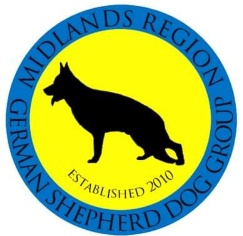 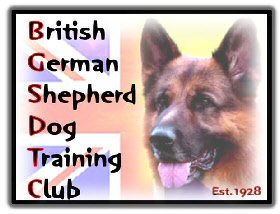 24 Class Regional Events plus 2 Junior Handling ClassesBritish GSD Training Club  		  Midlands Region GSD Group     Saturday 7th October 2023                                      Sunday 8th October 2023                         Sponsored by                                                                                            Sponsored by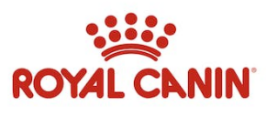 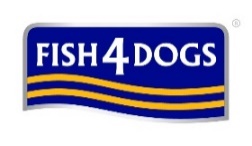 (Held under WUSV/GSDL-BRG Rules and Regulations based on those of the WUSV)Members of the WUSV/GSDL British Regional GroupEllistown Football Club, 1 Terrace Road, Ellistown, Coalville, Leicestershire, LE67 1GD.Grounds open – 9 am – Judging will commence at 9.30am (both days)Judges:     BGSDTC Saturday 7th Oct: Geir Flønes – Norway (Abidja)MRGSDG Sunday 8th Oct: Mandy Menzel – SV (Rapicar)Classes 1-12Junior Handling Judges:BGSDTC Saturday 7th Oct: Carter and Kayleigh Holt (Corjon)MRGSDG Sunday 8th Oct: Mo Lakin (Mascani)Classes 13-14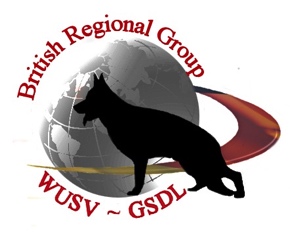 EVENT MANAGER  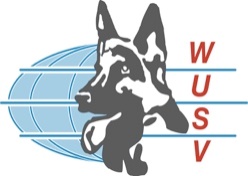 Saturday – Lynn FaircloughSunday – Nikki FarleyENTRIES CLOSE – Friday 21st September 2023 (Postmark)Scanned and e-mailed entry forms with direct payment by bank transfer will be accepted.No entries can be accepted by plain e-mail, telephone, text or social media message.No entries accepted without payment.Payment is preferred by bank transfer with the owner’s surname as reference to the following accounts:British GSD Training Club, Sort code 20-50-82, Account No. 20220493Cheques payable to BGSDTCMidlands Region GSD Group, Sort code 20-81-00, Account No. 73070409Cheques payable to Midlands Region GSD GroupEntry Forms can be downloaded from: www.gsdleague.co.uk    All entries with correct fees for BOTH events to the Event Secretary:Paul Cassidy. 719 London Road, Coventry, CV3 4EXpcassidy@sky.com 07708754447CATALOGUE WILL CONTAIN ALL SPECIALS / SPONSORS and ADDITIONS TO THE EVENTAwardsEntry fees£16.00 per dog per class (£15.00 for members) 3 dogs or more £45 (£40 for members) (multiple entries exhibits must have at least 50% common ownership)Junior Handling FREECatalogues pre-paid £5.00 (£6.00 on the day)Advertising in the catalogueAdverts £25.00 for a full page.All copy with payment to the Event Secretary (details on front page schedule) by close of entries.Trade StandsNo charge (donation to raffle gratefully accepted ) Please book in advance with Paul Cassidy pcassidy@sky.com Sponsorship & Donations Classes can be sponsored at £25 per class with acknowledgement in the catalogue by the class listing. All donations will be acknowledged in the catalogue.CampingCamping spaces are available over the Oktober Dogfest weekend, charged at £10 per night, parking included.There are toilet and shower facilities available in the club house.Please book your space with the Event Secretary.Veterinary Surgeons on-callDovecote Veterinary Hospital, 5 Delven Lane, Castle Donnington DE74 2LJ – 01332 819940BREED CLASSIFICATIONVerbal Critiques will be given after the Judging of each Class has been completed. Directions to the venueSearch for Ellistown FC in your Map App.From Junction 22 of the M1 take the A511 towards Ashby/Coalville. At the first roundabout continue on the A511 towards Ashby/Coalville. At the next roundabout bare left onto the B585 Beveridge Lane.At the next roundabout take the first exit onto West Lane. Continue straight on at the next two roundabouts staying on West Lane. At the T-junction turn right onto Terrace Road, the venue is approx. 300 yards on the left.Time schedule and class orderShow Ground open to Exhibitors and Visitors from 9 am each day  All Dogs MUST be identifiable by MICROCHIP All exhibitors are to collect and return their ring bib to the Secretary’s tent.Identification checks will take place in the ring at the start of the class. The handler / owner should be aware of the position of an exhibit’s micro-chip. The owner of any exhibit whose id number does not match that submitted on the entry form must provide original documentation to prove the id number of the exhibit matches the name of that exhibit before its individual assessment commences, if this cannot be provided the exhibit will not be allowed to compete.PLEASE NOTE - Judging Starts at 9.30am each day It is our aim to ensure the show runs as efficiently as possible without any long delays between judging and finishing at a reasonable time. All classes will be completed in the order of the catalogue. Any exhibit not present for the gun test for their class will NOT be allowed to compete in the class – gun tests will not be repeated for individuals.DEFINITION OF CLASSES BABY PUPPY:    For dogs of sixteen (16) weeks and not exceeding six (6) calendar months of age MINOR PUPPY:   For dogs of six (6) and not exceeding nine (9) calendar months of age PUPPY:   For dogs of nine (9) and not exceeding twelve (12) calendar months of age JUNIOR - (Youth - Junghund):  For dogs of twelve (12) and not exceeding eighteen (18) calendar months of age hip and elbow scores are not required, however if a score has been granted it MUST be disclosed*. YEARLING - (Young – Junghund): For dogs of eighteen (18) and not exceeding twenty-four (24) calendar months of age either a British Breed Survey Pass or GSDL Health Certificate is declared or, if a breed survey or GSDL Health Certificate is not yet attained, health test scores MUST be disclosed*.  *Exhibits with health test results which will not qualify it for a breed survey or Koerung pass are not eligible to compete at BRG events. If the score is being appealed, the exhibit is not eligible to compete until the result of the appeal is known and then falls into the range which would qualify the exhibit to obtain a breed survey or Koerung pass. ADULT CLASS REQUIREMENTS ADULT  24 Months +:  * British Breed Survey or GSDL Health Certificate.   * Any Dog without a SchH/VPG/IPO or equivalent Training Degree can enter the Adult Class provided they meet the above criteria and have passed a British Breed Survey or have a GSDL Health Certificate.  WORKING CLASS REQUIREMENTS – (Working – Gebrauchshund) 24 Months +: * All dogs must have a Training Degree of at least a SchH1/VPG1/IPO 1 or equivalent* All dogs will be subject to off lead gaiting (no more than one lap of the ring) * Any dog without a Koerung, may participate up to three years and six months old maximum, whereby they can achieve the maximum grading of V, thereafter they will only be eligible for the maximum grading of SG (Very Good).ADDITIONAL REQUIREMENTS  ALL dogs over 12 months of age will be required to pass a GUN TEST. ALL dogs over 9 months of age may be measured. Upon request of the show secretary or the WUSV/GSDL-BRG secretary, exhibitors may be asked to provide original documentation to confirm breed survey, koerung, health test and working qualifications. This should be provided within 21 days of any such request.LONG COAT CLASS REQUIREMENT All dogs with a long coat of which an undercoat MUST be present.  All Rules and Regulations pertaining to Health Checks, British Breed Surveys / GSDL Health Certificate / Koerungs and Working Qualifications are also applicable in accordance with the age group classifications as set out above.   Summary of the WUSV/GSDL-British Regional Group Rules & Regulations for a Regional Event (Based on WUSV/SV Rules & Regulations)1.	The Event is open to German Shepherd Dogs only. All dogs must be registered with the governing body in their country of birth. All dogs permanently imported to the UK must register with the Kennel Club within 12 months of their first BRG show entry.2.	The Event will be held under the rules of the WUSV/GSDL- based on WUSV Rules & Regulations.3.	The Event will open at 9am.4.	Judging will commence at 9.30am.5.	Entry Fees must accompany the Entry.6.	The club reserves the right to refuse entries.7.	The Judges’ decisions are final.8.	Exhibitors are responsible for arriving in time for their Class.9.	The club reserves the right to exclude any dog which is not fit for exhibition due to disease or other cause.10.	Should any Judge be prevented from fulfilling his/her engagement another Judge will be appointed.11.	 handlers when exhibiting in the Ring must wear a Numbered Bib.  The Bib must be clearly visible.  It is the dog owner’s responsibility to ensure the Bib is returned to the Secretary’s tent at the end of each Class, otherwise a charge of £10 will be levied against the owner for each non-returned bib/s. 12.	 Exhibits must have verifiable identification of an ISO approved Microchip.13.	 dogs over 24 months must have a British Breed Survey, GSDL Health Certificate or a Koerung - Adult & Working Classes.14.	 exhibitors should report to the IDENTIFICATION STEWARD, who will check thedogs Microchip Number in the ring at the start of the class.  Teeth & Testicles will be checked by the Judge or appointed competent person.15.	 dogs over 12 months may be Measured.16.	 exhibitors and handlers must abide by all instructions given by the Judges/Ring Stewards & Event Manager.17.	Cheques/Postal orders must be made payable to the “British GSD Training Club” and/or “Midland Region GSD Group”.  If any cheque or postal order is not honored upon first presentation to the Bank the entries will either be returned, or the cheque re-presented. Exhibitors will be liable for any costs or fees that are incurred.18.	In the event a “Regional Event” must be cancelled due to unforeseen circumstances the BGSDTC/MRGSDG will refund any fees less reasonable expenses to all Exhibitors on request provided they produce a Statement of the Costs.19. 	Dogs must not be left unattended in the precincts of the Event and under no circumstances are they to be tied up.  Dogs in cars - Remedial action will be taken in the event of dogs left in cars found to be in a distressed condition.  Warning - If your dog is found to be at risk forcible entry to your vehicle may be necessary without liability for any damage caused. 20.	Exhibitors are responsible for the behavior of their children & will be held responsible for any damage they cause.21.	Awards will be given out at the end of each Class.22.	Winners may use the Titles of “Regional Sieger/Regional Siegerin” of their respective Classes.23.	Entries close on 21st September 2023 and the group is not obliged to accept entries after that date, it is at the sole discretion of the event secretary whether late entries will be accepted. No entries will be accepted on the day.24.	Please respect the Venue and clean up after your animal.  Anyone found not cleaning up after their animals will be  asked to leave the Venue.25.  	In the interest of SAFETY no running around the outside of the ring will be allowed. Except in the designated area specifically provided for this practice.26.	The use of Remote Trainers and Pinch Collars will not be allowed and anyone found using them will be reported and disqualified.27.	Exhibitors are obligated to make true statements about their dog(s).  Any attempt at deception may lead to the                implementation of disciplinary procedures by the WUSV/GSDL-, which may result in disqualification of the                 Owners and the dog(s) from this and any future  regional event based on WUSV Rules & Regulations.Exhibitors are obligated to show sportsmanlike conduct.  Offences determined by the Group’s disciplinary procedures could  lead to a  reprimand and/or to the disqualification of the dog(s).  Also Exhibitors who intentionally make wrong statements or do not answer questions put to them by the Event Officials, also those who make or tolerate changes in their dog (s), or take actions intended to deceive the Judge will lose any award already given to their dog(s) at this Event and can, according to the gravity of the case, be excluded from future Events or have another penalty administered by the organizing Club/Group.29.	It is not allowed for the Judge at a Regional Event to judge dogs that are bred or owned by himself and /or his	agents.  Extreme caution should be exercised regarding dogs that are owned or cared for by the Judges’ near 	relatives.  This includes persons one lives with, breeds with, owns dogs with and share households with.A full and comprehensive copy of the WUSV/GSDL - BRG Event rules and regulations are held by the event Secretary.British GSD Training ClubMidlands Region GSD GroupTrophies for 1st placeTrophies for 1st placeMedals to 3rd placeRosettes to 3rd placeWUSV/GSDL-BRG Grading Cards for ALL Classes.WUSV/GSDL-BRG Grading Cards for ALL Classes.Goodie Bags for all exhibitorsJudging commences 9.30am (both days)Judging commences 9.30am (both days)Saturday 7th October – Geir Flønes – Norway Sunday 8th October – Mandy Menzel – SV  Saturday 7th October – Geir Flønes – Norway Sunday 8th October – Mandy Menzel – SV  Both coat types in each class will be presented for their individual stand at the same time and then separately in the final movement judging.Both coat types in each class will be presented for their individual stand at the same time and then separately in the final movement judging.Minor Puppy BitchStandard CoatLong CoatMinor Puppy DogStandard CoatLong CoatPuppy BitchStandard CoatLong CoatPuppy DogStandard CoatLong CoatJunior BitchStandard CoatLong CoatJunior DogStandard CoatLong CoatYearling BitchStandard CoatLong CoatYearling DogStandard CoatLong CoatAdult BitchStandard CoatLong CoatAdult DogStandard CoatLong CoatWorking BitchStandard CoatLong CoatWorking DogStandard CoatLong CoatSaturday 7th October – TBC Sunday 8th October – Mo LakinSaturday 7th October – TBC Sunday 8th October – Mo LakinJunior Handling Judging to take place during the Lunch break each day.Junior Handling Judging to take place during the Lunch break each day.Junior Handling age 6 – 11Junior Handling age 12 – 16 Baby Puppy WalkThis will take place after Junior Handling each day, will not be judged and is for training purposes only. No entry fee or pre-booking required.Baby Puppy WalkThis will take place after Junior Handling each day, will not be judged and is for training purposes only. No entry fee or pre-booking required.